Date of Echocardiography: mm/dd/yyyyEcho manufacturer:Echo model:Parasternal short axis view analysis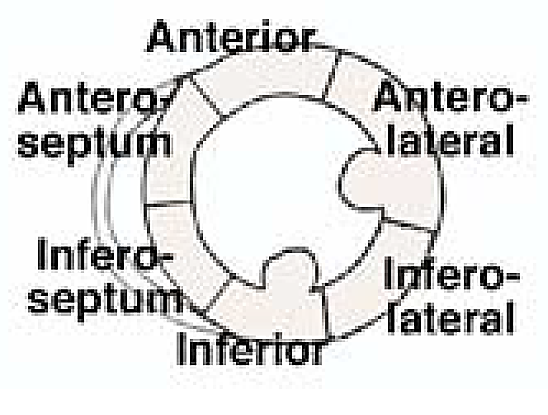 Apical view analyses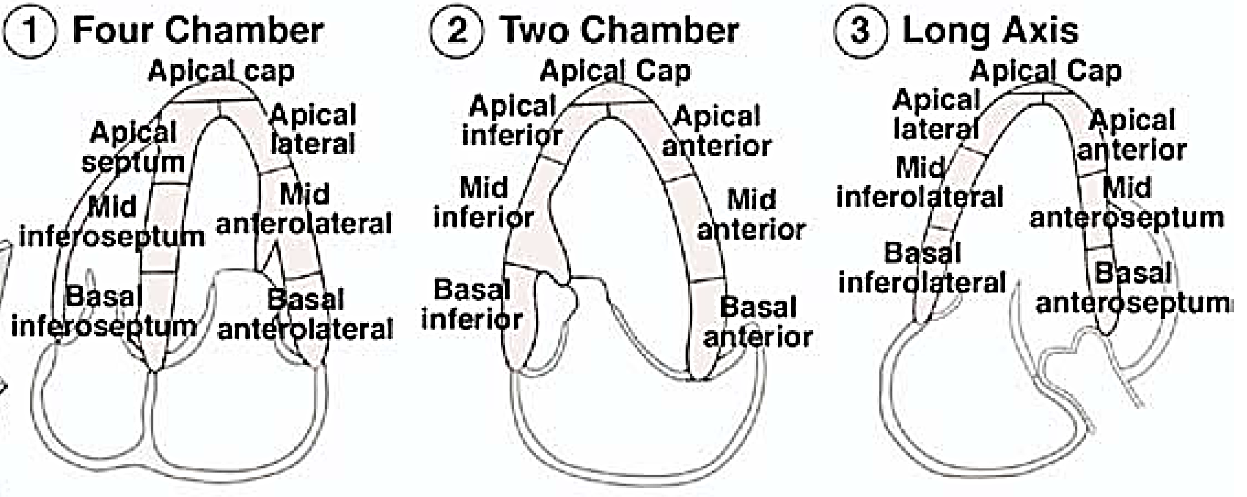 Global strainSegmental strain—four-chamber viewSegmental strain—two-chamber viewSegmental strain—long axis view (three chamber)General InstructionsThis form contains data elements that are collected to measure myocardial segmental and global contractility.Specific InstructionsFrame rates between 40 to 80 frames/sec are generally recommended, however higher frame rates are advisable to avoid undersampling in tachycardia.The focus should be positioned at an intermediate depth to optimize the images for 2D STE, and sector depth and width should be adjusted to include as little as possible outside the region of interest.Any artifact that resembles speckle patterns will influence the quality of speckle tracking, and thus care should be taken to avoid these.For software packages that process single beats, data sampling should start 100 msec before the peak R wave of the first QRS complex and end 200 msec after the last QRS to allow correct identification of the QRS complex, because failure to do so may result in erroneous drift compensation.Apical foreshortening seriously affects the results of 2D STE, and should therefore be minimized.The short-axis cuts of the left ventricle should be circular shaped to assess the deformation in the anatomically correct circumferential and radial directions.Reference Mor-Avi V, Lang RM, Badano LP, et al. Current and evolving echocardiographic techniques for the quantitative evaluation of cardiac mechanics: ASE/EAE consensus statement on methodology and indications endorsed by the Japanese Society of Echocardiography. J Am Soc Echocardiogr. 2011;24:277-313.VentricleAnteriorAntero-lateralInfero-lateralInferiorInfero-septalAntero-septalCircumferential strainData to be entered by siteData to be entered by siteData to be entered by siteData to be entered by siteData to be entered by siteData to be entered by siteRadial strainData to be entered by siteData to be entered by siteData to be entered by siteData to be entered by siteData to be entered by siteData to be entered by siteFour chamber viewTwo chamber viewLong axis view (three chamber)Data to be entered by siteData to be entered by siteData to be entered by siteBasal inferoseptumMid inferoseptumApical septumBasal anterolateralMid anterolateralApical lateralData to be entered by siteData to be entered by siteData to be entered by siteData to be entered by siteData to be entered by siteData to be entered by siteBasal inferiorMid inferiorApical inferiorBasal anteriorMid anteriorApical anteriorData to be entered by siteData to be entered by siteData to be entered by siteData to be entered by siteData to be entered by siteData to be entered by siteBasal inferolateralMid inferolateralApical lateralBasal anteroseptumMid anteroseptumApical anteriorData to be entered by siteData to be entered by siteData to be entered by siteData to be entered by siteData to be entered by siteData to be entered by site